     KAPAP                                                                 Р Е Ш Е Н И Е« 22  » декабрь 2014й                 № 202/39              « 22 » декабря 2014гОб утверждении квалификационных требований для замещения должностей муниципальной службы в  органах местного самоуправления сельского поселения Сандугачевский сельсовет муниципального района Янаульский район Республики Башкортостан         В соответствии с Законом Республики   Башкортостан от 16.07.2007  №453-з «О муниципальной службе в Республики Башкортостан», Совет  сельского поселения Сандугачевский сельсовет муниципального района Янаульский район Республики Башкортостан РЕШИЛ:        1. Утвердить прилагаемые квалификационные требования для замещения должностей муниципальной службы  в органах местного самоуправления сельского поселения Сандугачевский сельсовет муниципального района Янаульский район Республики Башкортостан в новой редакции.         2. Обнародовать  данное решение  в здании Администрации сельского поселения Сандугачевский сельсовет муниципального района Янаульский район Республики Башкортостан и разместить на официальном сайте Администрации сельского поселения Сандугачевский сельсовет муниципального района Янаульский район Республики Башкортостан по адресу: www//sandugach-admin.jimdo.com.        3. Контроль за исполнением настоящего решения возложить на постоянную комиссию Совета по социально-гуманитарным вопросам.Глава сельского поселения                                                         Т.Ш. Куснияров Приложениек решению Совета сельского поселенияСандугачевский  сельсовет муниципального района Янаульский район Республики Башкортостанот 22 декабря . № 202/39КВАЛИФИКАЦИОННЫЕ ТРЕБОВАНИЯдля замещения должностей муниципальной службы в  органах местного самоуправления сельского  поселения Сандугачевский сельсовет муниципального района Янаульский район Республики Башкортостан     По ведущим должностям муниципальной службы (по классификации должностей муниципальной службы – 3-я группа):высшее образование,стаж муниципальной службы не менее 2 лет или стаж работы по специальности не менее 4 лет.     По старшим должностям муниципальной службы (по классификации должностей муниципальной службы – 2-я группа):высшее  образование или среднее  профессиональное образование,       без предъявления требований к стажу.     По младшим должностям муниципальной службы  (по классификации должностей муниципальной службы – 1-я группа):высшее образование  или среднее профессиональное образование,      без предъявления требований к стажу.БАШKОРТОСТАН РЕСПУБЛИКАHЫЯNАУЫЛ  РАЙОНЫ МУНИЦИПАЛЬ РАЙОНЫНЫN HАНДУFАС  АУЫЛ СОВЕТЫ АУЫЛ БИЛEМEHЕСОВЕТЫ 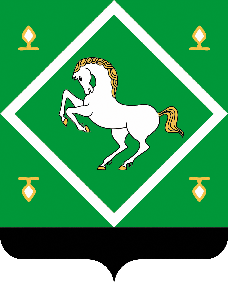 РЕСПУБЛИКА БАШКОРТОСТАНсовет сельского поселения сандугачевский сельсовет МУНИЦИПАЛЬНОГО  районаЯНАУЛЬСКИЙ РАЙОН